Методическое пособие к проекту «Путешествие в театр»Автор проекта – Лашутина А.И., воспитатель ГБДОУ детский сад №102 Невского района Санкт-ПетербургаПроект может использоваться воспитателями и учителями для проведения занятий по ознакомлению с театром в детских садах, начальных школах и других дошкольных учреждениях.Целью данной работы, созданной с помощью системы «Mimio Studio», является закрепление знаний детей о театре, о его видах, внутреннем устройстве, знакомство со схемой расположения мест в зрительном зале, с правилами поведения в театре; воспитание любви к искусству. Игры и задания, использованные в проекте, направлены на развитие разнообразных умений и навыков: ориентирование в пространстве и плоскости, логического и ассоциативного мышления, комбинирования, внимания, поиска самостоятельных решений.В проекте использована музыка П.И.Чайковского «Вальс цветов», Ч.Чаплин «Огни рампы»Проект состоит из 16 листов. Картинка  позволяет вернуться к содержанию.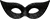 Если провести курсором по листу, и где-либо появится ладошка с цепочкой из двух звеньев вместо синей стрелочки-курсора, значит там «что-то спрятано» - гиперссылка или звуковой файл. Необходимое оборудование: интерактивное устройство MIMIO, компьютер, экран, музыкальный центр.1 лист. Титульный лист. Название проекта. По щелчку на текст в левом нижнем углу открывается сайт образовательного центра ИНТОКС.                                                                                                          2 лист. Содержание. Каждый пункт содержания – гиперссылка на соответствующую страницу проекта. следующая часть слайда – гиперссылка на странице.3 лист.  При нажатии на занавес, он открывается и появляются стихи о театре, при щелчке на стихи звучит музыка Ч.Чаплина «Огни рампы».  4 лист. Театры города. При щелчке на картинку появляется название театра.5 лист. Лабиринт. Если правильно выбран путь, то при нажатии на девочку появляется смайлик. А если путь неверный – появляется правильный ответ (щелчком на картинку).6 лист.Игра «Дресс-код» При нажатии на стрелку появляется задание. При нажатии на синюю стрелку появляется правильный ответ.7 лист. Игра «Этикет» Что можно взять с собой в зрительный зал и чего нельзя брать. При нажатии на картинку появится зеленый значок или красный.8 лист. Познакомить детей с разными видами театра.При нажатии на стрелку появляется правильный ответ.9 лист.  Собери картинку «Маска» За знаком вопроса прячется картинка. Фрагменты картинки перетаскиваем из коробки.10 лист. Внутренний мир театра.Дети знакомятся с залом, сценой, фойе, буфетом, гардеробом, гримеркой, кассой.При щелчке появляется название.                                                                                         11 лист. При нажатии на стрелку девочка входит в зрительный зал и звучит музыка П.И.Чайковского «Вальс цветов» (звуковой файл )                                                                                                       12 лист. Игра-задание.Помоги Маше и ее друзьям найти свои места в зрительном зале. При нажатии на стрелку появляется билет.13 лист. Игра «Найди два одинаковых билета»При правильном выборе билеты исчезают.14 лист. Помоги зрителям найти места в партере, амфитеатре, балконе, ярусе и т.д.С помощью человечка заполнить зал. (Клонирование).15 лист. Загадки. Первая загадка –выезжает ответ, вторая (звуковой файл).16 лист. До встречи в театре!